MENGENAL KONSTRUKSI POLA BUSANA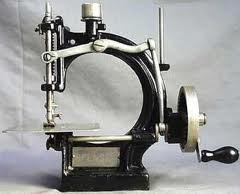 Oleh: DRA. ENNY ZUHNI KHAYATI,M.KES.DOSEN JURUSAN PENDIDIKAN TEKNIK BOGA DAN BUSANAFAKULTAS TEKNIK UNIVERSITAS NEGERI YOGYAKARTA